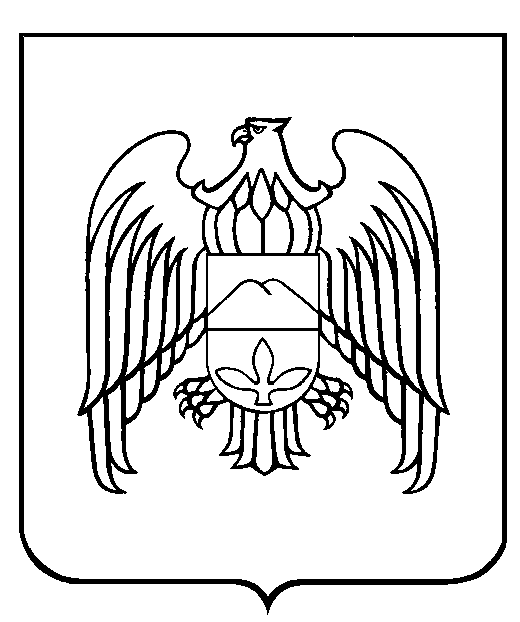 МЕСТНАЯ АДМИНИСТРАЦИЯ ПРОХЛАДНЕНСКОГО МУНИЦИПАЛЬНОГО РАЙОНА КАБАРДИНО-БАЛКАРСКОЙ РЕСПУБЛИКИКЪЭБЭРДЕЙ - БАЛЪКЪЭР РЕСПУБЛИКЭМ ЩЫЩ ПРОХЛАДНЭ МУНИЦИПАЛЬНЭ  РАЙОНЫМ И ЩIЫПIЭ АДМИНИСТРАЦЭ КЪАБАРТЫ-МАЛКЪАР РЕСПУБЛИКАНЫ ПРОХЛАДНА МУНИЦИПАЛЬНА  РАЙОНУНУ ЖЕР-ЖЕРЛИ АДМИНИСТРАЦИЯСЫ Об утверждении Правил  определения требований  к  закупаемым  муниципальными органами  Прохладненского муниципального района КБР и подведомственными им  казенными учреждениями отдельным видам  товаров,  работ,  услуг  (в  том  числе  предельные  цены  товаров,  работ, услуг).         В соответствии с частью 4 статьи 19 Федерального закона от 05.04.2013 № 44-ФЗ  «О контрактной системе в сфере закупок товаров, работ, услуг для обеспечения государственных и муниципальных нужд», Федеральным законом от 06.10.2003 № 131-ФЗ «Об общих принципах организации местного самоуправления в Российской Федерации», постановлением Правительства Российской Федерации от 2 сентября 2015 года № 926 «Об утверждении Общих правил определения требований к закупаемым заказчиками отдельным видам товаров, работ, услуг (в том числе предельных цен товаров, работ, услуг)»,  Уставом Прохладненского муниципального района, Решением Совета местного самоуправления Прохладненского муниципального района КБР от 05.03.2014г. № 29/5 «О Порядке взаимодействия уполномоченного органа и муниципальных заказчиков Прохладненского муниципального района», местная администрация Прохладненского муниципального района КБР П О С Т А Н О В Л Я Е Т:             1. Утвердить Правила определения требований  к  закупаемым  муниципальными органами  Прохладненского муниципального района КБР и подведомственными им  казенными учреждениями отдельным видам  товаров,  работ,  услуг  (в  том  числе  предельные  цены  товаров,  работ, услуг) (далее Правила), согласно приложению к настоящему постановлению. 2. Отделу муниципальных закупок местной администрации Прохладненского муниципального района КБР (Шомахов В.А.) разместить Правила на официальном сайте  единой информационной системы в сфере закупок в информационно-телекоммуникационной сети «Интернет».3. Муниципальным органам Прохладненского муниципального района КБР разработать в соответствии с Правилами, утвержденными настоящим постановлением, и утвердить требования к отдельным видам товаров, работ, услуг (в том числе предельных цен товаров, работ, услуг), закупаемым ими и подведомственными им казенными учреждениями с размещением их на официальном сайте  единой информационной системы в сфере закупок в информационно-телекоммуникационной сети «Интернет». 4. Рекомендовать местным администрациям сельских поселений Прохладненского муниципального района КБР издать аналогичные постановления. 5. Контроль за исполнением настоящего постановления возложить на заместителя главы местной администрации Прохладненского муниципального района КБР по экономике, имущественным и правовым вопросам Заставского А.Д.6. Настоящее постановление вступает в силу с момента его подписания.                                                                                                     Приложение Утверждены постановлением местной администрации      Прохладненского муниципального района КБРот __.___.2016 г. № ___Правила  определения требований  к  закупаемым  муниципальными органами  Прохладненского муниципального района КБР и подведомственными им  казенными учреждениями отдельным видам  товаров,  работ,  услуг  (в  том  числе  предельные  цены  товаров,  работ, услуг).         1.  Настоящие Правила определения требований к отдельным видам товаров, работ, услуг (в том числе предельных цен товаров, работ, услуг), закупаемых муниципальными органами и подведомственными им казенными учреждениями, являющихся заказчиками Прохладненского муниципального района КБР (далее – Правила) устанавливают порядок определения данных требований соответствующим кругом лиц. Для целей настоящих Правил под муниципальными органами - заказчиками Прохладненского муниципального района КБР понимаются:- Местная администрация Прохладненского муниципального района КБР (далее Администрации района); -  Совет  местного самоуправления Прохладненского муниципального района КБР; - Муниципальное учреждение «Контрольно-счетная палата Прохладненского муниципального района КБР»;- Структурные подразделения Администрации района, имеющие статус юридического лица:  Муниципальное казенное учреждение (далее МКУ) «Управление финансами местной администрации Прохладненского муниципального района КБР», МКУ «Управление образования местной  администрации Прохладненского муниципального района КБР» (с подведомственными казенными учреждениями), МКУ «Управление культуры местной администрации Прохладненского муниципального района» (с подведомственными казенными учреждениями), МКУ «Управление бухгалтерского учета учреждений Прохладненского муниципального района КБР».2. Муниципальные органы утверждают определенные в соответствии с настоящими Правилами требования к отдельным видам товаров, работ, услуг, закупаемых ими и подведомственными им казенными учреждениями, включающие перечень отдельных видов товаров, работ, услуг, их потребительские свойства (в том числе качество) и иные характеристики (в том числе предельные цены товаров, работ, услуг) (далее – ведомственный перечень).Ведомственный перечень составляется по форме согласно приложению № 1 к настоящим Правилам на основании обязательного перечня отдельных видов товаров, работ, услуг, в отношении которых Администрацией района определяются требования к потребительским свойствам (в том числе качеству) и иным характеристикам (в том числе предельные цены товаров, работ, услуг) (далее – обязательный перечень), предусмотренного приложением № 2 к настоящим Правилам.В отношении отдельных видов товаров, работ, услуг, включенных в обязательный перечень, в ведомственном перечне определяются их потребительские свойства (в том числе качество) и иные характеристики (в том числе предельные цены указанных товаров, работ, услуг), если указанные свойства и характеристики не определены в обязательном перечне.Муниципальные органы в ведомственном перечне определяют значения характеристик (свойств) отдельных видов товаров, работ, услуг (в том числе предельные цены товаров, работ, услуг), включенных в обязательный перечень, в случае, если в обязательном перечне не определены значения таких характеристик (свойств) (в том числе предельные цены товаров, работ, услуг).3. Отдельные виды товаров, работ, услуг, не включенные в обязательный перечень, подлежат включению в ведомственный перечень при условии, если средняя арифметическая сумма значений следующих критериев превышает 20 процентов:а) доля расходов муниципального органа и подведомственных ему казенных учреждений на приобретение отдельного вида товаров, работ, услуг для обеспечения муниципальных нужд за отчетный финансовый год в общем объеме расходов этого муниципального органа и подведомственных ему казенных учреждений на приобретение товаров, работ, услуг за отчетный финансовый год;б) доля контрактов муниципального органа и подведомственных ему казенных учреждений на приобретение отдельного вида товаров, работ, услуг для обеспечения муниципальных нужд, заключенных в отчетном финансовом году, в общем количестве контрактов этого муниципального органа и подведомственных ему казенных учреждений на приобретение товаров, работ, услуг, заключенных в отчетном финансовом году. 4. Муниципальные органы при включении в ведомственный перечень отдельных видов товаров, работ, услуг, не указанных в обязательном перечне, применяют установленные пунктом 3 настоящих Правил критерии исходя из определения их значений в процентном отношении к объему осуществляемых муниципальными органами и подведомственными им казенными учреждениями закупок.5. В целях формирования ведомственного перечня муниципальные органы вправе определять дополнительные критерии отбора отдельных видов товаров, работ, услуги и порядок их применения, не приводящие к сокращению значения критериев, установленных пунктом 3 настоящих Правил.6. Муниципальные органы при формировании ведомственного перечня вправе включить в него дополнительно:а) отдельные виды товаров, работ, услуг, не указанные в обязательном перечне и не соответствующие критериям, указанным в пункте 3 настоящих Правил;б) характеристики (свойства) товаров, работ, услуг, не включенные в обязательный перечень и не приводящие к необоснованным ограничениям количества участников закупки;в) значения количественных и (или) качественных показателей характеристик (свойств) товаров, работ, услуг, которые отличаются от значений, предусмотренных обязательным перечнем, и обоснование которых содержится в соответствующей графе приложения № 1 к настоящим Правилам, в том числе с учетом функционального назначения товара, под которым для целей настоящих Правил понимается цель и условия использования (применения) товара, позволяющие товару выполнять свое основное назначение, вспомогательные функции или определяющие универсальность применения товара (выполнение соответствующих функций, работ, оказание соответствующих услуг, территориальные, климатические факторы и другое). 7. Значения потребительских свойств и иных характеристик (в том числе предельные цены) отдельных видов товаров, работ, услуг, включенных в ведомственный перечень, устанавливаются:           а) с учетом категорий и (или) групп должностей работников муниципальных органов и подведомственных им казенных учреждений, если затраты на их приобретение в соответствии с требованиями к определению нормативных затрат на обеспечение функций муниципальных органов, в том числе подведомственных им казенных учреждений, в соответствии с правилами определения нормативных затрат на обеспечение функций муниципальных органов, в том числе подведомственных им казенных учреждений Прохладненского муниципального района КБР, утвержденными отдельным постановлением Администрации района (далее – правила определения нормативных затрат), определяются с учетом категорий и (или) групп должностей работников;б) с учетом категорий и (или) групп должностей работников, если затраты на их приобретение в соответствии с правилами определения нормативных затрат не определяются с учетом категорий и (или) групп должностей работников, – в случае принятия соответствующего решения муниципальным органом.8. Дополнительно включаемые в ведомственный перечень отдельные виды товаров, работ, услуг должны отличаться от указанных в обязательном перечне отдельных видов товаров, работ, услуг кодом товара, работы, услуги в соответствии с Общероссийским классификатором продукции по видам экономической деятельности.9. Предельные цены товаров, работ, услуг устанавливаются муниципальными органами в случае, если правилами определения нормативных затрат установлены нормативы цены на соответствующие товары, работы, услуги.                                                                                                                                                                   (форма)                                                                                                                       ПЕРЕЧЕНЬ
                                          отдельных видов товаров, работ, услуг, их потребительские свойства (в том числе качество) и иные характеристики                                                                                    (в том числе предельные цены товаров, работ, услуг)* Указывается в случае установления характеристик, отличающихся от значений, содержащихся в обязательном перечне отдельных видов товаров, работ, услуг, в отношении которых определяются требования к их потребительским свойствам (в том числе качеству) и иным характеристикам (в том числе предельные цены товаров, работ, услуг).                                                                                                                                                                                             ПРИЛОЖЕНИЕ № 2                                                                                  к Правилам определения требований к отдельным видам                                                       товаров, работ, услуг (в том числе предельных цен товаров, работ, услуг),                                                  закупаемых муниципальными органами Прохладненского муниципального                                                                     района КБР и подведомственными им казенными учреждениями                                                                                                                  ОБЯЗАТЕЛЬНЫЙ ПЕРЕЧЕНЬ
       отдельных видов товаров, работ, услуг, в отношении которых местной администрацией Прохладненского муниципального района КБР    определяются         требования к  потребительским свойствам (в том числе качеству) и иным характеристикам (в том числе предельные цены товаров, работ, услуг)«__»  _________ 2016г.ПОСТАНОВЛЕНИЕ ПОСТАНОВЛЕНЭБЕГИМ№ ______№ ______№ ______   Глава местной администрации   Прохладненского муниципального района                                 И. В. ЯчныйПРИЛОЖЕНИЕ № 1к Правилам определения требований к отдельным видам товаров, работ, услуг (в том числе предельных цен товаров, работ, услуг), закупаемых муниципальными органами Прохладненского муниципального района КБР и подведомственными им казенными учреждениямиN№ п/пКод по ОКПДНаименование отдельных видов товаров, работ, услугЕдиница измеренияЕдиница измеренияТребования к качеству, потребительским свойствам и иным характеристикам (в том числе предельные цены), утвержденные местной администрацией Прохладненского муниципального района КБРТребования к качеству, потребительским свойствам и иным характеристикам (в том числе предельные цены), утвержденные местной администрацией Прохладненского муниципального района КБРТребования к качеству, потребительским свойствам и иным характеристикам (в том числе предельные цены), утвержденные местной администрацией Прохладненского муниципального района КБРТребования к качеству, потребительским свойствам и иным характеристикам (в том числе предельные цены), утвержденные муниципальным органомТребования к качеству, потребительским свойствам и иным характеристикам (в том числе предельные цены), утвержденные муниципальным органомТребования к качеству, потребительским свойствам и иным характеристикам (в том числе предельные цены), утвержденные муниципальным органомТребования к качеству, потребительским свойствам и иным характеристикам (в том числе предельные цены), утвержденные муниципальным органомN№ п/пКод по ОКПДНаименование отдельных видов товаров, работ, услугКод по ОКЕИнаименованиехарактеристикахарактеристиказначение характеристикихарактеристиказначение характеристикиобоснование отклонения значения характеристики от утвержденной местной администрацией Прохладненского муниципального района КБРфункциональное назначение*Отдельные виды товаров, работ, услуг, включенные в перечень отдельных видов товаров, работ, услуг, предусмотренный приложением № 2 к Правилам определения требований к отдельным видам товаров, работ, услуг (в том числе предельных цен товаров, работ, услуг), закупаемых муниципальными органами  Прохладненского муниципального района КБР и подведомственными им казенными учреждениями, утвержденным постановлением местной администрации Прохладненского муниципального района КБР от ______  №__Отдельные виды товаров, работ, услуг, включенные в перечень отдельных видов товаров, работ, услуг, предусмотренный приложением № 2 к Правилам определения требований к отдельным видам товаров, работ, услуг (в том числе предельных цен товаров, работ, услуг), закупаемых муниципальными органами  Прохладненского муниципального района КБР и подведомственными им казенными учреждениями, утвержденным постановлением местной администрации Прохладненского муниципального района КБР от ______  №__Отдельные виды товаров, работ, услуг, включенные в перечень отдельных видов товаров, работ, услуг, предусмотренный приложением № 2 к Правилам определения требований к отдельным видам товаров, работ, услуг (в том числе предельных цен товаров, работ, услуг), закупаемых муниципальными органами  Прохладненского муниципального района КБР и подведомственными им казенными учреждениями, утвержденным постановлением местной администрации Прохладненского муниципального района КБР от ______  №__Отдельные виды товаров, работ, услуг, включенные в перечень отдельных видов товаров, работ, услуг, предусмотренный приложением № 2 к Правилам определения требований к отдельным видам товаров, работ, услуг (в том числе предельных цен товаров, работ, услуг), закупаемых муниципальными органами  Прохладненского муниципального района КБР и подведомственными им казенными учреждениями, утвержденным постановлением местной администрации Прохладненского муниципального района КБР от ______  №__Отдельные виды товаров, работ, услуг, включенные в перечень отдельных видов товаров, работ, услуг, предусмотренный приложением № 2 к Правилам определения требований к отдельным видам товаров, работ, услуг (в том числе предельных цен товаров, работ, услуг), закупаемых муниципальными органами  Прохладненского муниципального района КБР и подведомственными им казенными учреждениями, утвержденным постановлением местной администрации Прохладненского муниципального района КБР от ______  №__Отдельные виды товаров, работ, услуг, включенные в перечень отдельных видов товаров, работ, услуг, предусмотренный приложением № 2 к Правилам определения требований к отдельным видам товаров, работ, услуг (в том числе предельных цен товаров, работ, услуг), закупаемых муниципальными органами  Прохладненского муниципального района КБР и подведомственными им казенными учреждениями, утвержденным постановлением местной администрации Прохладненского муниципального района КБР от ______  №__Отдельные виды товаров, работ, услуг, включенные в перечень отдельных видов товаров, работ, услуг, предусмотренный приложением № 2 к Правилам определения требований к отдельным видам товаров, работ, услуг (в том числе предельных цен товаров, работ, услуг), закупаемых муниципальными органами  Прохладненского муниципального района КБР и подведомственными им казенными учреждениями, утвержденным постановлением местной администрации Прохладненского муниципального района КБР от ______  №__Отдельные виды товаров, работ, услуг, включенные в перечень отдельных видов товаров, работ, услуг, предусмотренный приложением № 2 к Правилам определения требований к отдельным видам товаров, работ, услуг (в том числе предельных цен товаров, работ, услуг), закупаемых муниципальными органами  Прохладненского муниципального района КБР и подведомственными им казенными учреждениями, утвержденным постановлением местной администрации Прохладненского муниципального района КБР от ______  №__Отдельные виды товаров, работ, услуг, включенные в перечень отдельных видов товаров, работ, услуг, предусмотренный приложением № 2 к Правилам определения требований к отдельным видам товаров, работ, услуг (в том числе предельных цен товаров, работ, услуг), закупаемых муниципальными органами  Прохладненского муниципального района КБР и подведомственными им казенными учреждениями, утвержденным постановлением местной администрации Прохладненского муниципального района КБР от ______  №__Отдельные виды товаров, работ, услуг, включенные в перечень отдельных видов товаров, работ, услуг, предусмотренный приложением № 2 к Правилам определения требований к отдельным видам товаров, работ, услуг (в том числе предельных цен товаров, работ, услуг), закупаемых муниципальными органами  Прохладненского муниципального района КБР и подведомственными им казенными учреждениями, утвержденным постановлением местной администрации Прохладненского муниципального района КБР от ______  №__Отдельные виды товаров, работ, услуг, включенные в перечень отдельных видов товаров, работ, услуг, предусмотренный приложением № 2 к Правилам определения требований к отдельным видам товаров, работ, услуг (в том числе предельных цен товаров, работ, услуг), закупаемых муниципальными органами  Прохладненского муниципального района КБР и подведомственными им казенными учреждениями, утвержденным постановлением местной администрации Прохладненского муниципального района КБР от ______  №__Отдельные виды товаров, работ, услуг, включенные в перечень отдельных видов товаров, работ, услуг, предусмотренный приложением № 2 к Правилам определения требований к отдельным видам товаров, работ, услуг (в том числе предельных цен товаров, работ, услуг), закупаемых муниципальными органами  Прохладненского муниципального района КБР и подведомственными им казенными учреждениями, утвержденным постановлением местной администрации Прохладненского муниципального района КБР от ______  №__1Дополнительный перечень отдельных видов товаров, работ, услуг, определенный муниципальным органомДополнительный перечень отдельных видов товаров, работ, услуг, определенный муниципальным органомДополнительный перечень отдельных видов товаров, работ, услуг, определенный муниципальным органомДополнительный перечень отдельных видов товаров, работ, услуг, определенный муниципальным органомДополнительный перечень отдельных видов товаров, работ, услуг, определенный муниципальным органомДополнительный перечень отдельных видов товаров, работ, услуг, определенный муниципальным органомДополнительный перечень отдельных видов товаров, работ, услуг, определенный муниципальным органомДополнительный перечень отдельных видов товаров, работ, услуг, определенный муниципальным органомДополнительный перечень отдельных видов товаров, работ, услуг, определенный муниципальным органомДополнительный перечень отдельных видов товаров, работ, услуг, определенный муниципальным органомДополнительный перечень отдельных видов товаров, работ, услуг, определенный муниципальным органомДополнительный перечень отдельных видов товаров, работ, услуг, определенный муниципальным органом1ХХХХХХХХ№ п/пКод по ОКПДНаименование отдельных видов товаров, работ, услугТребования к качеству, потребительским свойствам и иным характеристикам (в том числе предельные цены)Требования к качеству, потребительским свойствам и иным характеристикам (в том числе предельные цены)Требования к качеству, потребительским свойствам и иным характеристикам (в том числе предельные цены)Требования к качеству, потребительским свойствам и иным характеристикам (в том числе предельные цены)Требования к качеству, потребительским свойствам и иным характеристикам (в том числе предельные цены)Требования к качеству, потребительским свойствам и иным характеристикам (в том числе предельные цены)Требования к качеству, потребительским свойствам и иным характеристикам (в том числе предельные цены)Требования к качеству, потребительским свойствам и иным характеристикам (в том числе предельные цены)Требования к качеству, потребительским свойствам и иным характеристикам (в том числе предельные цены)Требования к качеству, потребительским свойствам и иным характеристикам (в том числе предельные цены)Требования к качеству, потребительским свойствам и иным характеристикам (в том числе предельные цены)Требования к качеству, потребительским свойствам и иным характеристикам (в том числе предельные цены)№ п/пКод по ОКПДНаименование отдельных видов товаров, работ, услугнаименование характеристикиединица измеренияединица измерениязначение характеристикизначение характеристикизначение характеристикизначение характеристикизначение характеристикизначение характеристикизначение характеристикизначение характеристикизначение характеристики№ п/пКод по ОКПДНаименование отдельных видов товаров, работ, услугнаименование характеристикиединица измеренияединица измерениямуниципальные органы Прохладненского муниципального района КБРмуниципальные органы Прохладненского муниципального района КБРмуниципальные органы Прохладненского муниципального района КБРмуниципальные органы Прохладненского муниципального района КБРмуниципальные органы Прохладненского муниципального района КБРподведомственные муниципальным органам Прохладненского муниципального района КБР казенные учрежденияподведомственные муниципальным органам Прохладненского муниципального района КБР казенные учрежденияподведомственные муниципальным органам Прохладненского муниципального района КБР казенные учрежденияподведомственные муниципальным органам Прохладненского муниципального района КБР казенные учреждения№ п/пКод по ОКПДНаименование отдельных видов товаров, работ, услугнаименование характеристикикод по ОКЕИнаименованиемуниципальные  должностивысшая группа должностей муниципальной службыглавная группа должностей муниципальной службыведущая группа должностей муниципальной службыстаршая и младшая группа должностей муниципальной службыруководитель казенного учреждениязаместитель руководителя казенного учрежденияруководитель (заместитель руководителя) структурного подразделения казенного  учрежденияиные должности123456789101112131415123456789101112131415130.02.12Машины вычислительные электронные цифровые портативные массой не более 10 кг для автоматической обработки данных («лэптопы», «ноутбуки», «сабноутбуки»). Пояснение по требуемой продукции: ноутбуки, планшетные компьютерыразмер и тип экрана, вес, тип процессора, частота процессора, размер оперативной памяти, объем накопителя, тип жесткого диска, оптический привод, наличие модулей Wi-Fi, Bluetooth, поддержки 3G, (UMTS), тип видеоадаптера, время работы, операционная система, предустановленное программное обеспечение, предельная цена383рубль123456789101112131415230.02.15Машины вычислительные электронные цифровые прочие, содержащие или не содержащие в одном корпусе одно или два из следующих устройств для автоматической обработки данных: запоминающие устройства, устройства ввода, устройства вывода. Пояснение по требуемой продукции:ком-пьютеры персональные настольные, рабочие станции выводатип (моноблок/системный блок и монитор), размер экрана/монито-ра, тип процессора, частота процессора, размер оперативной памяти, объем накопителя, тип жесткого диска, оптический привод, тип видеоадаптера, операционная система, предустановленное программное обеспечение, предельная цена383рубль123456789101112131415330.02.16Устройства ввода/вывода данных, содержащие (не содержащие) в одном корпусе запоминающие устройства. Пояснение по требуемой продукции: принтеры, сканеры, многофункциональные устройстваметод печати (струйный/ лазерный – для принтера/многофункционального устройства), разрешение сканирования (для сканера/ многофункционального устройства), цветность (цветной/черно-белый), максимальный формат, скорость печати/сканирования, наличие дополнительных модулей и интерфейсов (сетевой интерфейс, устройства чтения карт памяти и т.д.) 123456789101112131415432.20.11Аппаратура, передающая для радиосвязи, радиовещания и телевидения. Пояснение по требуемой продукции: телефоны мобильныетип устройства (телефон/ смартфон), поддерживаемые стандарты, операционная система, время работы, метод управления (сенсорный/ кнопочный), количество SIM-карт, наличие модулей и интрефейсов (Wi-Fi, Bluetooth, USB.GPS), стоимость годового владения оборудованием (включая договоры технической поддержки, обслуживания, сервисные договоры) из расчета на одного абонента (одну единицу трафика) в течение всего срока службы, предельная цена383рубльне более 5 тыс.не более 7 тыс.не более 4тыс.123456789101112131415534.10.22Автомобили легковыемощность двигателя, комплектация251лоша-диная силане более 200не более 200не более 200534.10.22Автомобили легковыепредельная цена383рубльне более 1,5 млн.не более 1,5 млн.не более 1,5 млн.634.10.30Средства автотранспорт-ные для перевозки 10 человек и болеемощность двигателя, комплектация734.10.41Средства автотранспортные грузовыемощность двигателя, комплектация836.11.11Мебель для сидения с металлическим каркасомматериал (металл), обивочные материалыпредельное значение - кожа натуральная; возможные значения: искусственная кожа, мебель-ный (искус-ственный) мех, искусственная замша (микрофиб-ра), ткань, нетканые материалыпредельное значение - кожа натуральная; возмож-ныезначения: искус-ственная кожа, мебель-ный (искусственный) мех, искус-ственная замша (микрофибра), ткань, не-тканые материалыпредельное значение - искусственная кожа; возможные значения: мебельный (искусственный) мех, искусственная замша (микрофиб-ра), ткань, нетканые материалыпредельное значение - искусственная кожа; возможные значения: мебельный (искусственный) мех, искусственная замша (микрофибра), ткань, нетканые материалыпредельное значение - ткань; возможные значения: нетканые материалыпредельное значение - кожа натуральная; возможные значения: искусственная кожа, мебельный (искусствен-ный) мех, искусственная замша (микрофиб-ра), ткань, нетканые материалыпредельное значение - искусственная кожа; возможные значения: мебельный (искусствен-ный) мех, искусственная замша (микрофибра), ткань, нетканые материалыпредельное значение - ткань; возможные значения:  нетканые материалыпредельное значение - ткань; возможные значения:  нетканые материалы123456789101112131415936.11.12Мебель для сидения с деревянным каркасомматериал (вид древесины)предельное значение - массив древесины «ценных» пород (твердолиственных и тропических); возможные значения: древесина хвойных и мягколист-венных пород: береза, лиственница, сосна, ельпредельное значение - массив древесины «ценных» пород (твердолиственных и тропических); возможные значения: древесина хвойных и мягколист-венных пород: береза, лиственница, сосна, ельвозможное значение - древесина хвойных и мягколист-венных пород: береза, лиственни-ца, сосна, ельвозможное значение - древесина хвойных и мягколист-венных пород: береза, лиственни-ца, сосна, ельвозможное значение - древесина хвойных и мягколист-венных пород: береза, лиственница, сосна, ельвозможное значение - древесина хвойных и мягколист-венных пород: береза, лиственница, сосна, ельвозможное значение - древесина хвойных и мягколиствен-ных пород: береза, лиственница, сосна, ельвозможное значение - древесина хвойных и мягколист-венных пород: береза, листвен-ница, сосна, ельвозможное значение - древесина хвойных и мягколист-венных пород: береза, листвен-ница, сосна, ель936.11.12Мебель для сидения с деревянным каркасомобивочные материалыпредельное значение - кожа натуральная; возможные значения: искусственная кожа; мебельный (искусствен-ный) мех, искусственная замша (микрофиб-ра), ткань, нетканые материалыпредельное значение - кожа натуральная; возможные значения: искусственная кожа; мебельный (искусствен-ный) мех, искусственная замша (микрофибра), ткань, нетканые материалыпредельное значение - искусственная кожа; возможные значения: мебельный (искусственный) мех, искусственная замша (микрофиб-ра), ткань, нетканые материалыпредельное значение - искусственная кожа; возможные значения: мебельный (искусственный) мех, искусственная замша (микрофибра), ткань, нетканые материалыпредельное значение - ткань.возможное значение: нетканые материалыпредельное значение - кожа натуральная; возможные значения: искусственная кожа; мебельный (искусствен-ный) мех, искусственная замша (микрофибра), ткань, нетканые материалыпредельное значение - искусственная кожа; возможные значения: мебельный (искусствен-ный) мех, искусственная замша (микрофибра), ткань, нетканые материалыпредельное значение - ткань.возможное значение: нетканые материалыпредельное значение - ткань.возможное значение: нетканые материалы1036.12.11Мебель металлическая для офисов, административ-ных помещений, учебных заведений, учреждений культуры и т.п.материал (металл)1234567891011121314151136.12.12Мебель деревянная для офисов, административ-ных помещений, учебных заведений, учреждений культуры и т.п.материал (вид древесины)предельное значение - массив древесины «ценных» пород (твердолиственных и тропических); возможные значения: древесина хвойных и мягколист-венных породпредельное значение - массив древесины «ценных» пород (твердолиственных и тропических); возможные значения: древесина хвойных и мягколиствен-ных породвозможные значения - древесина хвойных и мягколист-венных породвозможные значения - древесина хвойных и мягколист-венных породвозможные значения - древесина хвойных и мягколиственных породвозможные значения - древесина хвойных и мягколиственных породвозможные значения - древесина хвойных и мягколиствен-ных породвозможные значения - древесина хвойных и мягколист-венных породвозможные значения - древесина хвойных и мягколист-венных пород1221.12.14Бумага немелованная прочая или картон для графических целей. Пояснение по требуемой продукции: бумага для офисной техники формата А4Цвет бумагиПредельное значение: белизна (CIE): 167%Предельное значение: белизна (CIE): 167%Предельное значение: белизна (CIE): 167%Предельное значение: белизна (CIE): 167%Предельное значение: белизна (CIE): 167%Предельное значение: белизна (CIE): 167%Предельное значение: белизна (CIE): 167%Предельное значение: белизна (CIE): 167%Предельное значение: белизна (CIE): 167%1221.12.14Бумага немелованная прочая или картон для графических целей. Пояснение по требуемой продукции: бумага для офисной техники формата А4Плотностьг/м2Предельное значение: 90Предельное значение: 90Предельное значение: 80Предельное значение: 80Предельное значение: 80Предельное значение: 80Предельное значение: 80Предельное значение: 80Предельное значение: 80